CURRICULUM VITAEDATA PRIBADINama				: Oki Suhendri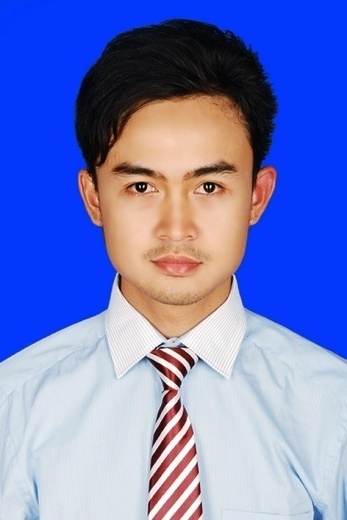 Tempat, tanggal lahir	: Banyumas, 6 Januari 1991Jenis kelamin		: Laki-lakiUmur				: 24 TahunTinggi, berat badan		: 171 cm, 58 kg Agama			: IslamAlamat			: Permata kopo BandungStatus				: Belum MenikahTelepon			: 085322990029Email				: okisuhendri@gmail.comLATAR BELAKANG PENDIDIKANFormal1996	- 2002	: SDN 4 kemawi, Kab.Banyumas 2003	- 2006	: SMP Angkasa, Kab.Bandung2007	- 2009	: SMK Angkasa, Kota.Bandung2010	- 2014	: UNIKOM, Kota.Bandung                      ( jurusan. Desain Komunikasi Visual / desain grafis )Non Formal. 2014	: SEMINAR LEGO-ERGO-SCIO, Kompas Gramedia2014	: GO ENTREPRENEUR -  GO DESIGNING - GO SUCCES (UNIKOM).2013	: Character Building Scapa AD.2013	: Brandung, bareng-bareng             ngabranding bandung.ORGANISASI2014 : Anggota AIFI (Aliansi Illustrator Freelance Indonesia)2014 : Anggota DIGITAL PAINTING INDONESIAPENGHARGAAN2011 	: PESERTA “ 1001 senyum indonesia ”            pemecahan rekor muri melukis di tas            terbanyak. 2014	: Mahasiswa berprestasi CUM LAUDE            dengan IPK 3.65 2014	: Beasiswa Unggulan DIKTIKETERAMPILANMenggambar manual, Painting, tracing vector, digital imaging, fotografi,videografi, layout, branding, membuat animasi 2D, membuat animasi 3D (basic), modeling 3D (basic), desain web (basic), mampu menggunakan kamera DSLR.SOFTWARE KOMPUTERAdobe Photoshop                   Adobe IlustratorAdobe InDesignAdobe FlashAdobe DreamweaverCorel Draw3D maxMs. Office 2007 ( ms. Word, ms Powerpoint, )Bandung , 2015OKI SUHENDRI S.Ds